ΔΕΛΤΙΟ ΤΥΠΟΥ1Η ΔΙΑΔΙΚΤΥΑΚΗ ΕΚΘΕΣΗ ΓΙΑ ΤΙΣ ΣΠΟΥΔΕΣ ΣΤΗ ΓΑΛΛΙΑ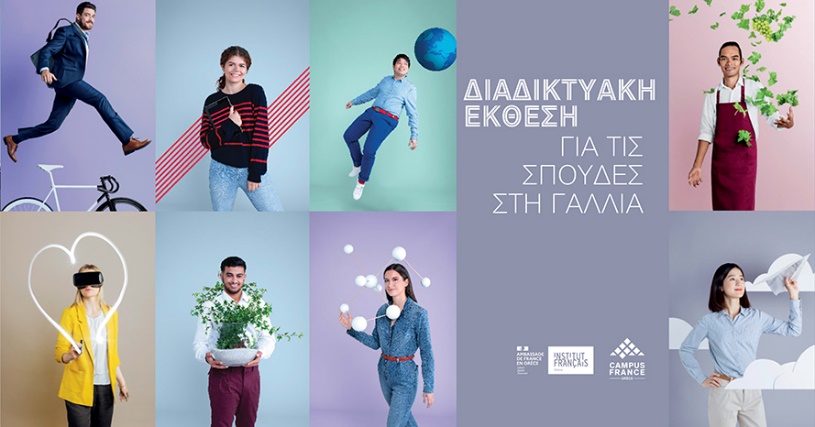 Σάββατο 13 Φεβρουαρίου 2021, 10.00 - 18.00Διαδικτυακή εκδήλωση στο www.ifg.gr#ΣπουδέςστηΓαλλία #EtudesenFrance #IFGΤο Γαλλικό Ινστιτούτο, πιστό στο ραντεβού του με τους υποψήφιους σπουδαστές, οργανώνει και το 2021 την Έκθεση για τις σπουδές στη Γαλλία, το Σάββατο 13 Φεβρουαρίου και για πρώτη φορά προσκαλεί σε μια διαδικτυακή ενημέρωση των προγραμμάτων σπουδών με τη συμμετοχή 59 εκπαιδευτικών ιδρυμάτων.Η καινοτομία της οργάνωσης της 1ης διαδικτυακής έκθεσης έρχεται να παρουσιάσει στους νέους και τους μεταπτυχιακούς φοιτητές τις ευκαιρίες και τις προοπτικές να σχεδιάσουν το μέλλον τους στη Γαλλία, όπου η ποιότητα και το σχεδόν μηδενικό κόστος των πανεπιστημιακών σπουδών καθώς και η ποικιλομορφία τους είναι μόνο μερικά από τα πλεονεκτήματα που τις κάνουν να ξεχωρίζουν.Τα 59 εκπαιδευτικά ιδρύματα διεθνούς κύρους που θα δώσουν το παρόν στη φετινή διοργάνωση θα υποδεχτούν διαδικτυακά τους ενδιαφερόμενους σε προσωπικά ραντεβού που θα κλείσουν μέσω της ιστοσελίδας του Ινστιτούτου www.ifg.gr. Παράλληλα οι επισκέπτες της έκθεσης θα έχουν τη δυνατότητα να παρακολουθήσουν διαδικτυακά θεματικά σεμινάρια (webinars) για τις σπουδές στη Γαλλία, τα ειδικά προγράμματα σπουδών μαγειρικής-γαστρονομίας, τέχνης,  κλπ.Η Γαλλία κατατάσσεται 5η παγκοσμίως στις χώρες υποδοχής ξένων φοιτητών, μετά τις ΗΠΑ, την Μεγάλη Βρετανία, την Αυστραλία και τη Γερμανία και 1η ώς γαλλόφωνη χώρα υποδοχής. 12% των φοιτητών στη Γαλλία είναι αλλοδαποί.Το σχεδόν μηδενικό κόστος των πανεπιστημιακών σπουδών (το γαλλικό κράτος χρηματοδοτεί ένα σημαντικότατο μέρος του πραγματικού κόστους των σπουδών κάθε φοιτητή, το οποίο εκτιμάται στις 14 000 € κατά μέσο όρο, ετησίως, ανά φοιτητή), η ποικιλομορφία και η υψηλή ποιότητα της Τριτοβάθμιας Εκπαίδευσης της Γαλλίας, η ανάπτυξη αγγλόφωνων προγραμμάτων σπουδών και οι πλούσιες προοπτικές στους τομείς της έρευνας και της καινοτομίας, καθιστούν τη Γαλλία ένα προνομιακό προορισμό για τους αλλοδαπούς φοιτητές.  Μετά το πέρας της Έκθεσης για τις σπουδές στη Γαλλία, το Γραφείο Campus France του Γαλλικού Ινστιτούτου Ελλάδος θα παραμείνει στη διάθεσή των ενδιαφερομένων για οποιαδήποτε περαιτέρω πληροφορία ή βοήθεια χρειαστούν ώστε να σχεδιάσουν και να υλοποιήσουν τις σπουδές τους στη Γαλλία.Επικοινωνία : athenes@campusfrance.orgΠρόγραμμα webinars :11.00-11.45 : Οι σπουδές μηχανικών 12.30-13.15 : Οι προπτυχιακές σπουδές14.00-14.45 : Οι σπουδές μαγειρικής- γαστρονομίας 15.30-16.15 : Οι μεταπτυχιακές σπουδές 17.00-17.45 : Οι καλλιτεχνικές σπουδές Κατάλογος γαλλικών Εκπαιδευτικών Ιδρυμάτων Ανώτατης εκπαίδευσης που συμμετέχουν στην έκθεση το 2021ΠανεπιστήμιαUniversité Paul Valery Montpellier 3Université de Franche-ComtéUniversité Lyon 1Université Toulouse 1 CapitoleUBFC EIPHI Graduate SchoolUniversité Lumière Lyon 2Université de BordeauxUniversité de Rouen NormandieAix-Marseille UniversitéUniversité Bourgogne Franche ComtéUniversité de StrasbourgUniversité d’AngersCollège IDEF-Université Paris 13Grandes EcolesEcole Normale SupérieureInstitut d’Etudes Politiques de Paris (Sciences Po)ΠολυτεχνείαEcole PolytechniqueEPF Ecole d’Ingénieur-e-sEPITASup’BiotechIMT Lille DouaiEcole Centrale de MarseilleConcours Geipi PolytechCESI Ecole d’IngénieursISEPEcole des Ponts PARISTECHUniLaSalle, Terre et SciencesEcole Nationale Supérieure de Chimie de RennesINSA Centre Val de LoireESTP ParisEcole Nationale Supérieure de MINES de ParisINSA Rouen NormandieÉcole Nationale d’Ingénieurs de BrestBusiness Schools - Σχολές Οικονομικών και διοίκησης επιχειρήσεων NEOMA Business SchoolESSEC Business SchoolSKEMA Business SchoolICN Business SchoolY SCHOOLSMontpellier Business SchoolIESEG School of ManagementEDHEC Business SchoolESCP Business SchoolESSCA-School of Managementemlyon business schoolEM NormandieICD Business SchoolGrenoble Ecole de ManagementΣχολές Διοίκησης Τουρισμού – Ξενοδοχειακών – Επισιτισμού-ΓαστρονομίαVATEL BordeauxEcole DUCASSEINSTITUT PAUL BOCUSE Management school in Hospitality and Culinary ArtsL’Ecole FAUCHONΣχολές εκμάθησης γαλλικής γλώσσαςInstitut Européen de françaisINFLEXYON – Centre interculturel de LyonLSF MontpellierΣχολές τεχνώνThe Sustainable Design SchoolEICAR, The International Film & Television School, ParisSpéos Photo-Video-CGI School-Paris, Biarritz, London3is Institut International de l’Image et du SonΑλλες ΣχολέςISIPCA Grande école des métiers du parfum, de la cosmétique et des arômesESFAM Etablissement Spécialisé de la Francophonie pour l’Administration et le ManagementΑκολουθήστε το Γαλλικό Ινστιτούτο Ελλάδος:Facebook | Instagram | YouTube | Twitter | Spotify  | Deezer________________________________________________________________________________Γραφείο Τύπου : Σταματίνα ΣΤΡΑΤΗΓΟΥT (30) 210 33 98 651 / M (30) 6979726360 / e-mail sstratigou@ifg.grInstitut français de Grèce. Sina 31 - 10680 Athènes - Grècetél.: +30 210 3398 600  / contact@ifg.gr / www.ifg.gr